This is the Style Guide for the Paper Summary(title is bold, 14-point type, centered, with title caseformatting - elements, and acronyms shouldbe capitalized)Author name(s) [10-point type, centred, bolded]Author’s affiliation and full address (8-point type, centered, italicized)Corresponding Author e-mail address: (8-point type, centered, italicized)Abstract: Begin your abstract with the word “Abstract” in bold type followed by a bold colon. Indent left and right margins 1 cm and justify the paragraph (on both sides). The font size should be 10 point. Adhere to the word limit of 35 words.1. Introduction to the style guideThe appearance of this document reflects the requirements of the style guide. Since there is no typesetting or copyediting of summaries, the use of this style guide is critical to provide a consistent appearance. This style guide has been written to allow authors to use almost any word processing. The final format for submission will be a pdf file.2. Page layout and elements of the paper headerPaper size should be A4 format (210 mm x 297 mm). Margins should be set for a 2.5 cm top, bottom, left, and right. The point size should be 10, and the font should be Times New Roman. Do not use hyphens at the end of a line. The page length is set at 2 and it must be strictly followed. Do not add any page number.2.1 Author names and affiliationsCentre author name(s), and use 10-point, bold font. Author names should include first and middle names or initials followed by surname. Their affiliations must be indicated through the use of appropriate superscripts.Centre author affiliation(s), and use 8-point, italic font. Affiliations should follow the format: division, organization, address. Do not use abbreviations. E-mail of the submitting author. For example:A. Amar1, B. Eisenstein 2, C. Label3, D. Brown4, E. Ridder51Dipartimento di Fisica, Politecnico di Milano, Piazza L. da Vinci 32, 20133 Milano, Italy2Massachusetts Institute of Technology, Cambridge, Massachusetts 02139, USA3National Research Council of Canada, Ottawa, Ontario K1A 0R6, Canada4Lawrence Berkeley National Laboratory, 1 Cyclotron Road, Berkeley, California 94720, USA5LS für BioMolekulare Optik, LMU München, Oettingenstr. 67, D-80538 Munich, GermanyE-mail: conferences@eps.org3. Main textThe first line of the first paragraph of a section or subsection should start flush left. The first line of subsequent paragraphs within the section or subsection should be indented 0.5 cm. See the above two sections for an example. 4. TablesTables should be centered and numbered consecutively. Table titles should be centred above the table and in a 10-point font. If the title is more than one line, it should have margins that match the width of the table. Tables should be positioned as close as possible to where they are mentioned in the main text.5. FiguresFigures should also be placed as close as possible to where they are mentioned in the text. All the figures should be centred, except for small figures less than 6 cm in width, which may be placed side by side. No part of a figure should extend beyond the typing area. Text should not wrap around figures. The figures can be provided in greyscale or colours.Figure captions should be centred beneath figures and in an 8-point font. Figure captions should be indented 1 cm on both sides and justified on both right and left sides.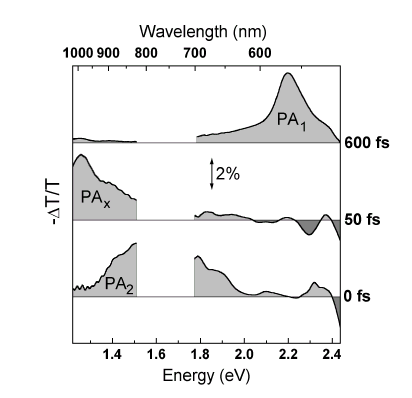 Fig. 1. The abbreviation “Fig.” (for figure) should appear first, followed by the figure number, a period, and then the figure caption.6. EquationsEquations should be centred, unless they are so long that less than 1 cm will be left between the end of the equation and the equation number, in which case they may run on to the next line. Equation numbers should only appear to the right of the last line of the equation, in parentheses. For long equations, the equation number may appear on the next line. For very long equations, the right side of the equation should be broken into approximately equal parts and aligned to the right of the equal sign. 7. ReferencesReferences should appear at the end of the article in the order in which they are referenced in the body of the paper. The font should be 8 point, and the references should be aligned left.Within the main text, references should be designated by a number in brackets [1], and they should precede a comma or period [2]. Two references cited at once should be included together [3,4], separated by a comma, while three or more consecutive references should be indicated by the bounding numbers and a dash [1–4].For journal articles, authors are listed first, followed by the article’s full title in quotes, the journal’s title abbreviation, the volume number in bold, page number, and the year in parentheses.1 J. Itatani, D. Zeidler, J. Levesque, D. M. Villeneuve, and P. B. Corkum, "Controlling High Harmonic Generation with Molecular Wave Packets," Phys. Rev. Lett. 94, 123902 (2005).For citation of a book as a whole: authors, followed by title in italics, and publisher, city, and year in parenthesis.2 G. P. Agrawal, Nonlinear Fiber Optics, 3rd. ed., (Academic Press, Boston, 2001).For citation of a book chapter, authors are listed first, followed by book title in italics, editors, and publisher, city, and year in parenthesis. Chapter number may be added if applicable.3 R. Kienberger and F. Krausz in, Few-cycle laser pulse generation and its applications, F.X. Kärtner ed. (Springer Verlag, Berlin, 2004).For citation of proceedings, follow the individual proceedings format:4 Author(s), "Title of paper," in Title of Proceeding, Ed(s) Name(s), Proc. format ……8. MiscellaneousAcknowledgments, job descriptions and Footnotes should not be included in the summary. 